Do you have a fenced yard? _______ 	How high? _____ Do you have a balcony?   Yes □          No □          N/A □This dog may not be completely house-trained.  Are you willing work with the dog?  Yes □       No □ 			Will you be willing to crate-train this dog? (crate can be provided by Best Bullies)  Yes □             No □		
I hereby affirm that I have given true and accurate information on this application.__________________________________________________	_______________www.bestbullies.org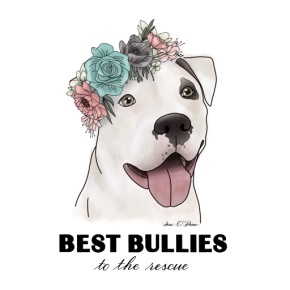 FOSTER APPLICATION                                                                                                                  FOSTER APPLICATION                                                                                                                  FOSTER APPLICATION                                                                                                                  FOSTER APPLICATION                                                                                                                  FOSTER APPLICATION                                                                                                                  FOSTER APPLICATION                                                                                                                  FOSTER APPLICATION                                                                                                                  FOSTER APPLICATION                                                                                                                  FOSTER APPLICATION                                                                                                                  FOSTER APPLICATION                                                                                                                  Foster dog name(if known)  	______________                               Date__________   Foster dog name(if known)  	______________                               Date__________   Foster dog name(if known)  	______________                               Date__________   Foster dog name(if known)  	______________                               Date__________   Foster dog name(if known)  	______________                               Date__________   Foster dog name(if known)  	______________                               Date__________   Foster dog name(if known)  	______________                               Date__________   Foster dog name(if known)  	______________                               Date__________   Foster dog name(if known)  	______________                               Date__________   Foster dog name(if known)  	______________                               Date__________   Foster dog name(if known)  	______________                               Date__________   Foster dog name(if known)  	______________                               Date__________   Name 	Name 	Name 	Name 	Name 	Name 	Name 	Name 	Name 	Name 	Name 	Phone (H) 		Phone (H) 		Phone (H) 		Phone (H) 		Address	   	Address	   	Address	   	Address	   	Address	   	Address	   	Address	   	Address	   	Address	   	Address	   	Address	   	City		State ___	  Zip	City		State ___	  Zip	City		State ___	  Zip	City		State ___	  Zip	City		State ___	  Zip	City		State ___	  Zip	City		State ___	  Zip	City		State ___	  Zip	City		State ___	  Zip	City		State ___	  Zip	City		State ___	  Zip	Phone (C) 		Phone (C) 		Phone (C) 		Phone (C) 		Email address:  	Email address:  	Email address:  	Email address:  	Email address:  	Email address:  	Email address:  	Email address:  	Email address:  	Email address:  	Email address:  	3.  Do you live in a: 3.  Do you live in a: 3.  Do you live in a: 3.  Do you live in a: House  □House  □House  □House  □Apartment  □Apartment  □Apartment  □Apartment  □Apartment  □Apartment  □4.  Do you:    Own □4.  Do you:    Own □4.  Do you:    Own □Rent □Rent □Rent □Owner / Landlord / Mgmt Co’s NAME	Owner / Landlord / Mgmt Co’s NAME	Owner / Landlord / Mgmt Co’s NAME	Owner / Landlord / Mgmt Co’s NAME	Owner / Landlord / Mgmt Co’s NAME	Owner / Landlord / Mgmt Co’s NAME	Owner / Landlord / Mgmt Co’s NAME	Owner / Landlord / Mgmt Co’s NAME	Owner / Landlord / Mgmt Co’s NAME	Owner / Landlord / Mgmt Co’s PHONE	__________________Owner / Landlord / Mgmt Co’s PHONE	__________________Owner / Landlord / Mgmt Co’s PHONE	__________________Owner / Landlord / Mgmt Co’s PHONE	__________________Owner / Landlord / Mgmt Co’s PHONE	__________________Owner / Landlord / Mgmt Co’s PHONE	__________________Owner / Landlord / Mgmt Co’s PHONE	__________________Owner / Landlord / Mgmt Co’s PHONE	__________________Owner / Landlord / Mgmt Co’s PHONE	__________________7.  Please list all of the pets that that you have now:7.  Please list all of the pets that that you have now:7.  Please list all of the pets that that you have now:7.  Please list all of the pets that that you have now:7.  Please list all of the pets that that you have now:7.  Please list all of the pets that that you have now:7.  Please list all of the pets that that you have now:7.  Please list all of the pets that that you have now:7.  Please list all of the pets that that you have now:7.  Please list all of the pets that that you have now:7.  Please list all of the pets that that you have now:7.  Please list all of the pets that that you have now:7.  Please list all of the pets that that you have now:7.  Please list all of the pets that that you have now:7.  Please list all of the pets that that you have now:Dog / Cat NameSexSexSexAgeAgeSpayed/NeuterSpayed/Neuter Breed                Kept Inside or Outside?   Breed                Kept Inside or Outside?   Breed                Kept Inside or Outside?   Breed                Kept Inside or Outside?  ________	_________        _________________	_________        _________________	_________        _________________	_________        _________________________         _________________ ________         _________________ ________         _________________ ________         _________________ _________        __________________________        __________________________        __________________________        _________________Who is your veterinarian? ______________________________________ Phone # (	)	Who is your veterinarian? ______________________________________ Phone # (	)	Who is your veterinarian? ______________________________________ Phone # (	)	Who is your veterinarian? ______________________________________ Phone # (	)	Who is your veterinarian? ______________________________________ Phone # (	)	Who is your veterinarian? ______________________________________ Phone # (	)	Who is your veterinarian? ______________________________________ Phone # (	)	Who is your veterinarian? ______________________________________ Phone # (	)	Who is your veterinarian? ______________________________________ Phone # (	)	Who is your veterinarian? ______________________________________ Phone # (	)	Who is your veterinarian? ______________________________________ Phone # (	)	Who is your veterinarian? ______________________________________ Phone # (	)	Who is your veterinarian? ______________________________________ Phone # (	)	Who is your veterinarian? ______________________________________ Phone # (	)	Who is your veterinarian? ______________________________________ Phone # (	)	If you have a cat, is she/he declawed?   Yes □          No □         If you have a cat, is she/he declawed?   Yes □          No □         If you have a cat, is she/he declawed?   Yes □          No □         If you have a cat, is she/he declawed?   Yes □          No □         If you have a cat, is she/he declawed?   Yes □          No □         If you have a cat, is she/he declawed?   Yes □          No □         If you have a cat, is she/he declawed?   Yes □          No □         If you have a cat, is she/he declawed?   Yes □          No □         If you have a cat, is she/he declawed?   Yes □          No □         If you have a cat, is she/he declawed?   Yes □          No □         If you have a cat, is she/he declawed?   Yes □          No □         If you have a cat, is she/he declawed?   Yes □          No □         If you have a cat, is she/he declawed?   Yes □          No □         If you have a cat, is she/he declawed?   Yes □          No □         If you have a cat, is she/he declawed?   Yes □          No □         How many people live in your household?  Adults _____ Children _____ Ages 	How many people live in your household?  Adults _____ Children _____ Ages 	How many people live in your household?  Adults _____ Children _____ Ages 	How many people live in your household?  Adults _____ Children _____ Ages 	How many people live in your household?  Adults _____ Children _____ Ages 	How many people live in your household?  Adults _____ Children _____ Ages 	How many people live in your household?  Adults _____ Children _____ Ages 	How many people live in your household?  Adults _____ Children _____ Ages 	How many people live in your household?  Adults _____ Children _____ Ages 	How many people live in your household?  Adults _____ Children _____ Ages 	How many people live in your household?  Adults _____ Children _____ Ages 	How many people live in your household?  Adults _____ Children _____ Ages 	How many people live in your household?  Adults _____ Children _____ Ages 	How many people live in your household?  Adults _____ Children _____ Ages 	How many people live in your household?  Adults _____ Children _____ Ages 	What is their relationship to you?	What is their relationship to you?	What is their relationship to you?	What is their relationship to you?	What is their relationship to you?	What is their relationship to you?	What is their relationship to you?	What is their relationship to you?	What is their relationship to you?	What is their relationship to you?	What is their relationship to you?	What is their relationship to you?	What is their relationship to you?	What is their relationship to you?	What is their relationship to you?	 Does anyone in your household have allergies? _____  	 If so, what type?	 Does anyone in your household have allergies? _____  	 If so, what type?	 Does anyone in your household have allergies? _____  	 If so, what type?	 Does anyone in your household have allergies? _____  	 If so, what type?	 Does anyone in your household have allergies? _____  	 If so, what type?	 Does anyone in your household have allergies? _____  	 If so, what type?	 Does anyone in your household have allergies? _____  	 If so, what type?	 Does anyone in your household have allergies? _____  	 If so, what type?	 Does anyone in your household have allergies? _____  	 If so, what type?	 Does anyone in your household have allergies? _____  	 If so, what type?	 Does anyone in your household have allergies? _____  	 If so, what type?	 Does anyone in your household have allergies? _____  	 If so, what type?	 Does anyone in your household have allergies? _____  	 If so, what type?	 Does anyone in your household have allergies? _____  	 If so, what type?	 Does anyone in your household have allergies? _____  	 If so, what type?	Do you work?  ____	What hours __________	Spouse’s hours  	Do you work?  ____	What hours __________	Spouse’s hours  	Do you work?  ____	What hours __________	Spouse’s hours  	Do you work?  ____	What hours __________	Spouse’s hours  	Do you work?  ____	What hours __________	Spouse’s hours  	Do you work?  ____	What hours __________	Spouse’s hours  	Do you work?  ____	What hours __________	Spouse’s hours  	Do you work?  ____	What hours __________	Spouse’s hours  	Do you work?  ____	What hours __________	Spouse’s hours  	Do you work?  ____	What hours __________	Spouse’s hours  	Do you work?  ____	What hours __________	Spouse’s hours  	Do you work?  ____	What hours __________	Spouse’s hours  	Do you work?  ____	What hours __________	Spouse’s hours  	Do you work?  ____	What hours __________	Spouse’s hours  	Do you work?  ____	What hours __________	Spouse’s hours  	Please provide the name and phone number of a personal reference:  	_ _______________________________________________________	Please provide the name and phone number of a personal reference:  	_ _______________________________________________________	Please provide the name and phone number of a personal reference:  	_ _______________________________________________________	Please provide the name and phone number of a personal reference:  	_ _______________________________________________________	Please provide the name and phone number of a personal reference:  	_ _______________________________________________________	Please provide the name and phone number of a personal reference:  	_ _______________________________________________________	Please provide the name and phone number of a personal reference:  	_ _______________________________________________________	Please provide the name and phone number of a personal reference:  	_ _______________________________________________________	Please provide the name and phone number of a personal reference:  	_ _______________________________________________________	Please provide the name and phone number of a personal reference:  	_ _______________________________________________________	Please provide the name and phone number of a personal reference:  	_ _______________________________________________________	Please provide the name and phone number of a personal reference:  	_ _______________________________________________________	Please provide the name and phone number of a personal reference:  	_ _______________________________________________________	Please provide the name and phone number of a personal reference:  	_ _______________________________________________________	Please provide the name and phone number of a personal reference:  	_ _______________________________________________________	Would you be willing to foster this animal as early as within five days?    Yes □          No □ Would you be willing to foster this animal as early as within five days?    Yes □          No □ Would you be willing to foster this animal as early as within five days?    Yes □          No □ Would you be willing to foster this animal as early as within five days?    Yes □          No □ Would you be willing to foster this animal as early as within five days?    Yes □          No □ Would you be willing to foster this animal as early as within five days?    Yes □          No □ Would you be willing to foster this animal as early as within five days?    Yes □          No □ Would you be willing to foster this animal as early as within five days?    Yes □          No □ Would you be willing to foster this animal as early as within five days?    Yes □          No □ Would you be willing to foster this animal as early as within five days?    Yes □          No □ Would you be willing to foster this animal as early as within five days?    Yes □          No □ Would you be willing to foster this animal as early as within five days?    Yes □          No □ Would you be willing to foster this animal as early as within five days?    Yes □          No □ Would you be willing to foster this animal as early as within five days?    Yes □          No □ Would you be willing to foster this animal as early as within five days?    Yes □          No □ 